Záměr prodeje pozemků obce VážanyObec Vážany nabízí k prodeji tyto pozemky v k. ú. Vážany:Část pozemku p.č. 1576/1 o výměře  230m2  v k.ú. Vážany  u Boskovic - viz fotomapa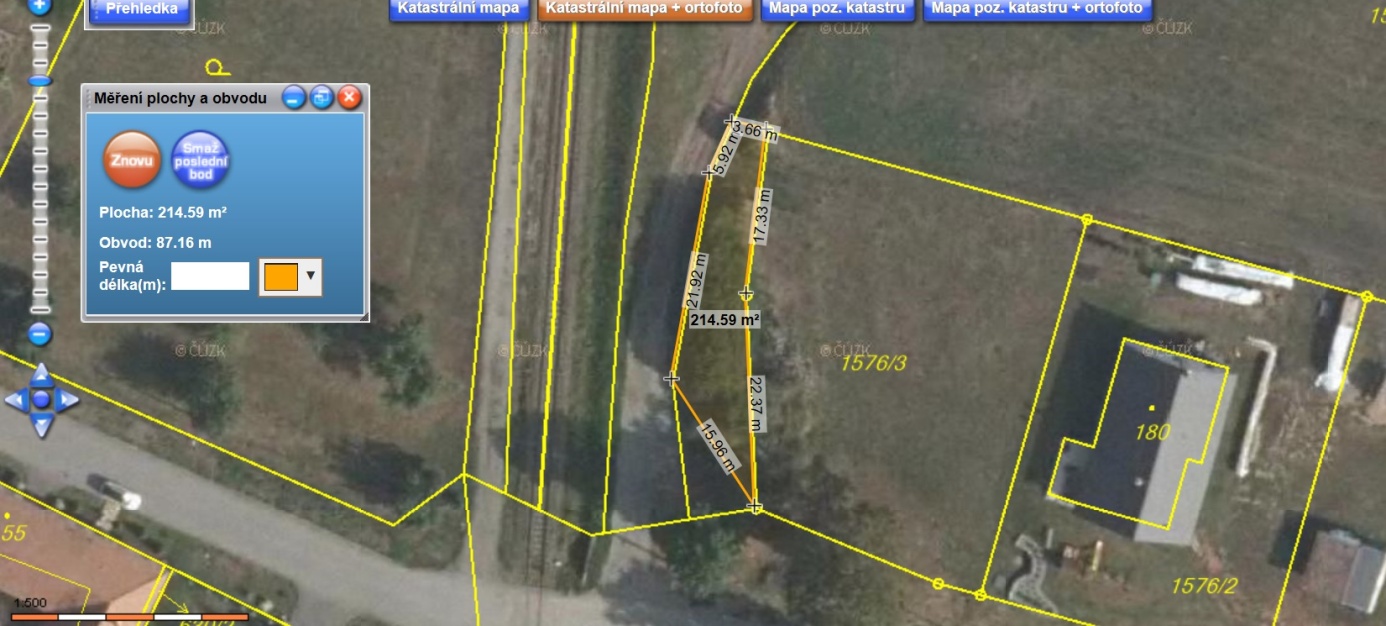 